REGULAMIN
KONKURSU DLA UCZNIÓW KLAS POLSKIEJ SZKOŁY SOBOTNIEJ IM. ŚW. JANA PAWŁA II W OSLO
NA PRACĘ PLASTYCZNĄ POD HASŁEM "Barwy PolskiI nie chodzi tu tylko o narodowe"§ 1. Cel i tematyka Konkursu 
Polska Szkoła Sobotnia w Oslo ogłasza konkurs plastyczny pod hasłem: "Barwy Polski I nie chodzi tu tylko o narodowe". Konkurs nawiązuje do promowania kultury polskiej poza granicami Polski.Celem konkursu jest:rozwijanie wyobraźni twórczej, promowanie polskości, rozwój kreatywności, wrażliwości artystycznej oraz umiejętnego dokonywania indywidualnego wyboru. § 2. Zasady Konkursu 
Uczestnikami konkursu mogą być uczniowie przedszkola, oraz klas 0-2. Udział w konkursie jest dobrowolny. Aby konkurs się odbył, liczba uczestników musi wynosić minimum 5 osób. § 3. Zasady uczestnictwa Chęć czestnictwa zgłaszana jest meilowo do Kamili Wójcik kamila.wojcik@szkolapolska.no  lub Urszuli Wardak ula.kopp@gmail.com. 
Ogłoszenie konkursu odbędzie się 18 grudnia 2020 r na stronie szkoły.Jeden uczestnik może zgłosić do konkursu maksymalnie 1 pracę.Prace oceniane będą indywidualne.Technika: rysunek (m.in. kredki świecowe, ołówkowe, pastele)    malunek (m.in. farby plakatowe, olejne)Format: A4Do pracy należy dołączyć następujące informacje o autorze: imię, nazwisko, klasa. 
W przypadku fizycznego oddania pracy, ma być ona podpisana na drugiej stronie. W przypadku przesłania zdjęcia pracy drogą mailową, na zdjęciu pracy winna być widoczna karteczka z imieniem, nazwiskiem oraz klasą lub praca powinna być podpisana na pierwszej stronie. Prace konkursowe należy dostarczyć do pani Urszuli Wardak ula.kopp@gmail.com 
W przypadku rozpoczęcia zajęć stacjonarnych w budynku szkoły prace będzie można oddawać na długiej przerwie. Można to zrobić w dwóch terminach: 21.03.2021r.  jest terminem obowiązującym, a termin 18.04.2021r. ostatecznym. Uczestnictwo w konkursie będzie wpisane na końcoworocznym świadectwie. Zgłaszając się do konkursu osoby odpowiedzialne za uczestnika konkursu, zgadzają się na publikowanie wykonanych prac z imieniem i nazwiskiem oraz klasą na stronie internetowej http://www.szkolapolska.no/, używaniu prac w multimedialnych prezentacjach w szkole bądź  w programach nauczania szkoły. Prace oddane na konkurs będą zwracane autorom w dniu rozstrzygnięcia konkursu tzn. 22.05.2021 po zakończeniu zajęć szkolnych w tym dniu. Autorzy prac są zobligowani do odebrania własnych prac gdyż szkoła nie gwarantuje przechowania ich po tym terminie.§ 4. Nagrody Autorom najlepszych prac zostaną przyznane nagrody w dwóch kategoriach:  I kategoria  wiekowa  - przedszkole i klasa 0II kategoria  wiekowa  - klasy 1III kategoria wiekowa - klasy 2Lista nagrodzonych osób zostanie opublikowana na stronie internetowej Polskiej Szkoły Sobotniej wraz ze zdjęciami prac. §5. Organizacja konkursu i opracowanie regulaminu: Kamila Wójcik i Urszula Wardak§6. Komisja konkursowa W celu przeprowadzenia Konkursu, zostanie powołana Komisja konkursowa, w której skład wejdą:Organizator: Kamila Wójcik i Urszula WardakDyrektor Szkoły: Aleksandra AdamikDwoje rodziców, których dzieci nie biorą udziału w konkursiePrzy ocenie prac uwzględnia się:nawiązanie do tematuwykorzystanie odpowiedniej technikiwalory estetycznekreatywność i oryginalnośćRegulamin dostępny jest na stronie internetowej: http://www.szkolapolska.no/ Zapraszamy i życzymy przyjemnej pracy i sukcesów!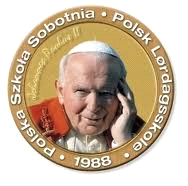 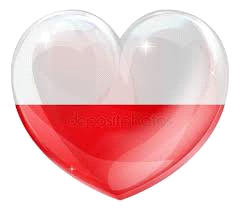 